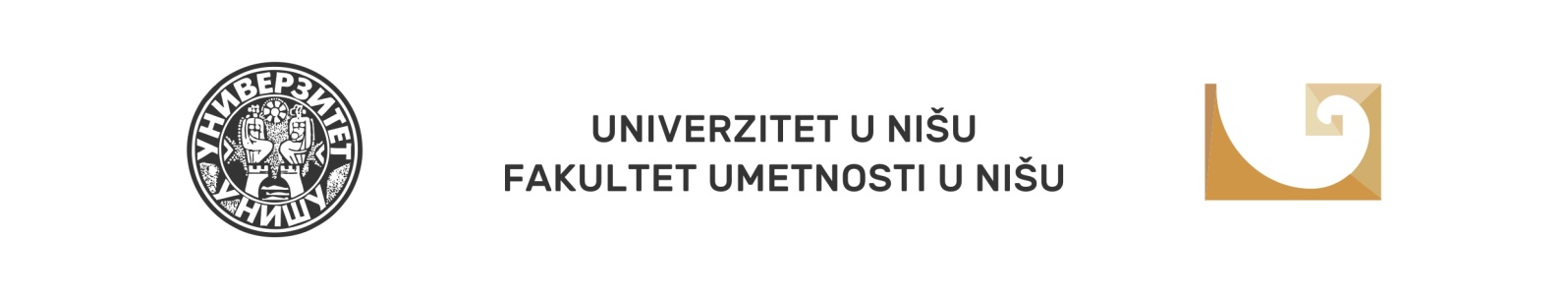 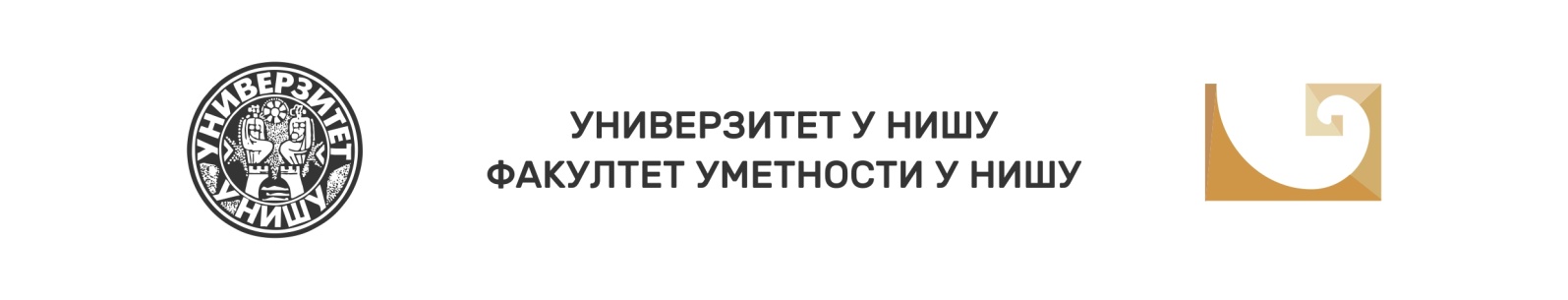 VII Nacionalni naučni skup sa međunarodnim učešćem Balkan Art Forum 2019 (BARTF 2019)Niš, 04. i 05. oktobar 2019. godineFakultet umetnosti Univerziteta u Nišu, sa Ogrankom SANU u Nišu, organizuje sedmi nacionalni naučni skup sa međunarodnim učešćem sa temom Umetnost i kultura danas: metafora, percepcija i simbolizam. Organizatori pozivaju zainteresovane da prijave saopštenja i aktivno učestvuju u radu naučnog skupa.Ovogodišnji problemski okvir naučnog skupa čine tri celine: metafora, percepcija, simbolizam. Programski odbor naučnog skupa BARTF 2019 će smatrati prikladnim one prijave u kojima se najavljuje problemsko prožimanje pojmova metafore, percepcije i simbolizma: tradicija, savremenost, kanon, kreativnost, umetnost, prenos saznanja, subliminalna značenja, savremeni mediji, kritika, obrazovanje, kao i izolovano ispitivanje pojma metafore, pojma percepcije ili problema simbolizma i njihovo uzjamano povezivanje.Tematski okviri:Metafora: metafora i kulturna raznovrsnost; diskurzivna, kognitivna i komunikativna svojstva metafore; metafora u virtuelnom svetu; sociološki značaj metafore; kulturološki, poetički i retorički značaj metafore; metafora u funkciji edukacije; heurističko funkcionisanje metafore kao sredstva otkrića; metafora kao sredstvo komunikacije;Percepcija: percepcija – manifestacija shvatanja; percepcija – veze nauke i umetnosti; prepoznavanje i znanje; komunikaktivne forme i prepoznavanje; percepcija i edukacija;Simbolizam: simboli – tradicija; simboli novog doba; simboli – apstraktno i konkretno; filosofsko, psihološko, estetsko tumačenje simbola; sociološki značaj simbola; vizuelni simboli; komunikativna svojstva simbola; simboli – konceptualizacija umetnosti.Oblasti za prijavljivanje saopštenja:Nauke o umetnostima,Kultura,Umetnost,Mediji,Sociologija,Pedagogija, Psihologija,Bibliotekarstvo.  OBLICI UČEŠĆA U RADU SKUPA:Usmene prezentacijeVideo prezenatcije Poster sesijeVREME IZLAGANJA SAOPŠTENJA: 15 minutaRADNI JEZICI SKUPA: srpski jezik, engleski jezik, slovenski jezici.ROK ZA DOSTAVLJANJE SAOPŠTENJA SA APSTRAKTOM(na jeziku saopštenja i na engleskom jeziku, do 150 reči i do 5 ključnih reči): 01.06.2019, na elektronsku adresu bartf@artf.ni.ac.rsU Prijavnom formularu obavezno navesti oblast i tematski okvir za koji se prijavljujete. Obrazac za apstrakt i instrukcije za plaćanje možete preuzeti na sajtu Fakulteta umetnosti.ROK ZA DOSTAVLJANJE OBAVEŠTENJA O PRIHVATANJU APSTRAKTA: 20.06.2019.IZNOS KOTIZACIJE: 5.000,00 dinara ili 40 evra za učesnike iz inostranstva, po srednjem kursu Narodne banke Srbije na dan uplate. Prilikom deviznog plaćanja kotizacije troškovi provizije banaka padaju na teret uplatioca. Uplatom kotizacije učesnici skupa obezbeđuju: knjigu apstrakata, uverenje o učešću na skupu i zbornik recenziranih radova sa  naučnog skupa.ROK ZA UPLATU KOTIZACIJE: 24.09.2019.ROK ZA DOSTAVLJANJE KONAČNE VERZIJE RADA: 01.03.2020.Za sve potrebne informacije možete se obratiti organizatorima skupa na mejl adresu: bartf@artf.ni.ac.rsDekan Fakulteta umetnosti u NišuProf. dr Suzana KostićVII Национални научни скуп са међународним учешћем Балкан Арт Форум 2019 (БАРТФ 2019) НишУМЕТНОСТ И КУЛТУРА ДАНАС: МЕТАФОРА, ПЕРЦЕПЦИЈА И СИМБОЛИЗАМПРИЈАВНИ ФОРМУЛАРИме, средње слово и презимеНаучно звањеНазив и адреса институције у којој сте запослениE-mail адресаБрој мобилног телефонаТЕМА САОПШТЕЊАОБЛАСТТЕМАТСКИ ОКВИРБиографија(до 150 речи)